 Р О С С И Й С К А Я    Ф Е Д Е Р А Ц И ЯБ Е Л Г О Р О Д С К А Я   О Б Л А С Т Ь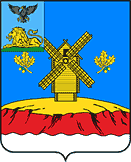 МУНИЦИПАЛЬНЫЙ СОВЕТ  МУНИЦИПАЛЬНОГО РАЙОНА «КРАСНОЯРУЖСКИЙ РАЙОН»Р Е Ш Е Н И Е« 23 » ноября 2023 года                                                                            № 17О внесении изменений в решение Муниципального совета Краснояружского района от 22 июня 2023 года № 464 В соответствии с Жилищным кодексом Российской Федерации, Федеральными законами от 6 октября 2003 года № 131-ФЗ «Об общих принципах организации местного самоуправления в Российской Федерации», от 31 июля 2020 года № 248-ФЗ «О государственном контроле (надзоре) и муниципальном контроле в Российской Федерации», руководствуясь Уставом Краснояружского района Белгородской области,Муниципальный совет Краснояружского районарешил:1. Внести в решение Муниципального совета Краснояружского  района от 22 июня 2023 года № 464 «Об утверждении перечня индикаторов риска нарушения обязательных требований при осуществлении муниципального жилищного контроля на территории Краснояружского района» следующие изменения:– Перечень индикаторов риска нарушения обязательных требований при осуществлении муниципального жилищного контроля на территории Краснояружского района, утвержденный в пункте 1 названного решения изложить в редакции, согласно приложению к настоящему решению (прилагается).2. Данное решение опубликовать  в районной газете «Наша Жизнь», разместить на официальном сайте органов местного самоуправления муниципального района «Краснояружский район» Белгородской области в сети Интернет и сетевом издании «Наша Жизнь 31».Контроль за выполнением настоящего решения возложить на постоянную комиссию по вопросам местного самоуправления, работы Муниципального совета (Ткаченко Г.В.).ПредседательМуниципального советаКраснояружского района                                                                И.М. БолговПриложениек решению Муниципальногосовета муниципального района«Краснояружский район»от « 23 » ноября 2023 года № 17Перечень индикаторов риска нарушения обязательных требований при осуществлении муниципального жилищного контроля на территории Краснояружского района 1. Двукратный и более рост количества обращений за шесть месяцев в сравнении с предшествующим аналогичным периодом, поступивших в адрес органа муниципального жилищного контроля от граждан или организаций, являющихся собственниками помещений в многоквартирном доме, в котором есть жилые помещения муниципального жилищного фонда, граждан, являющихся пользователями жилых помещений муниципального жилищного фонда в многоквартирном доме, информации от органов государственной власти, органов местного самоуправления, из средств массовой информации о фактах нарушений в отношении муниципального жилищного фонда обязательных требований, установленных частью 1 статьи 20 Жилищного кодекса Российской Федерации.2. Выявление в течение трех месяцев более пяти фактов несоответствия сведений (информации), полученных от гражданина или организации, являющихся собственниками помещений в многоквартирном доме, гражданина, являющегося пользователем помещения в многоквартирном доме, информации от органов государственной власти, органов местного самоуправления, из средств массовой информации и информации, размещенной контролируемым лицом в государственной информационной системе жилищно-коммунального хозяйства.